Monday, February 8, 2016Group Pictures	                 MondayHomework:              Monday- ThursdayValentine’s Party  1:15            ThursdaySpelling Test		       FridayStudents should read at least 20 minutes every night & practice Spelling wordsMonday, Feb. 15th	Parent/Teacher Conferences  No school for studentsbedtime    backpack   himself   sunset   playpen  rowboat   bathtub   homemade  flagpole  inside  raincoatdoor   old   want  wash   try   more   mother   usePrepositionsPrepositional phrasesInfer/PredictPersonal NarrativeSocial Studies:Famous Americans:Abraham LincolnScience:  the sun and planetsOur 100th day of school was a big success!  Thank you to the parents who were able to come and lend a hand:  Quincy’s dad, Carter’s mom and Nanna, and Livia’s grandmother.  This Thursday is our Valentine’s Day party at 1:15.  Please make plans to join us if you can.  We are building ice cream sundaes and playing a bingo game.  Please send cards addressed to each child (names are on back).  We have decorated bags to hold the cards in class.  You may send the cards any day before Thursday if you would like.  Thank you to everyone for responding to the parent/teacher conference sheet that was sent home.  Please email me if something comes up and you cannot make our meeting.  donna.camp@lrsd.org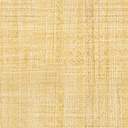 